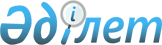 О предоставлении подъемного пособия и социальной поддержки для приобретения жилья специалистам здравоохранения, образования, социального обеспечения, культуры и спорта, прибывшим для работы и проживания в сельские населенные 
пункты района имени Габита Мусрепова в 2011 году
					
			Утративший силу
			
			
		
					Решение маслихата района Габита Мусрепова Северо-Казахстанской области от 28 марта 2011 года N 24-3. Зарегистрировано Департаментом юстиции Северо-Казахстанской области 19 апреля 2011 года N 13-5-126. Утратило силу - решением маслихата района имени Габита Мусрепова Северо-Казахстанской области от 21 декабря 2011 года N 32-8

      Сноска. Утратило силу - решением маслихата района Габита Мусрепова Северо-Казахстанской области от 21.12.2011 N 32-8      В соответствии с подпунктом 15) пункта 1 статьи 6 Закона Республики Казахстан от 23 января 2001 года № 148 «О местном государственном управлении и самоуправлении в Республике Казахстан», подпунктом 4) пункта 3 статьи 7 Закона Республики Казахстан от 8 июля 2005 года № 66 «О государственном регулировании развития агропромышленного комплекса и сельских территорий», пунктом 2 Правил предоставления мер социальной поддержки специалистам здравоохранения, образования, социального обеспечения, культуры и спорта, прибывшим для работы и проживания в сельские населенные пункты, утвержденных постановлением Правительства Республики Казахстан от 18 февраля 2009 года № 183 «Об утверждении размеров и Правил предоставления мер социальной поддержки специалистам здравоохранения, образования, социального обеспечения, культуры и спорта, прибывшим для работы и проживания в сельские населенные пункты», районный маслихат РЕШИЛ:



      1. Предоставить специалистам здравоохранения, образования, социального обеспечения, культуры и спорта, прибывшим для работы и проживания в сельские населенные пункты района имени Габита Мусрепова в 2011 году подъемное пособие в сумме, равной семидесятикратному месячному расчетному показателю на момент подачи заявления.



      2. Предоставить специалистам здравоохранения, образования, социального обеспечения, культуры и спорта, прибывшим для работы и проживания в сельские населенные пункты района имени Габита Мусрепова в 2011 году социальную поддержку для приобретения жилья в виде бюджетного кредита в сумме заявленной специалистом, но не превышающей одна тысяча пятисоткратный размер месячного расчетного показателя на момент подачи заявления.

      Сноска. Пункт 2 в редакции решения маслихата района Габита Мусрепова Северо-Казахстанской области от 14.09.2011 N 29-4



      3. Государственному учреждению «Отдел сельского хозяйства и ветеринарии района имени Габита Мусрепова» как уполномоченному органу по развитию сельских территорий, в соответствии с утвержденными Правилами предоставления мер социальной поддержки здравоохранения, образования, социального обеспечения, культуры и спорта, прибывшим для работы и проживания в сельские населенные пункты (далее Правилами) провести прием и регистрацию документов специалистов, направить на рассмотрение постоянно действующей комиссии при акимате района имени Габита Мусрепова, принять меры по реализации настоящего решения.



      4. Постоянно действующей комиссии при акимате района имени Габита Мусрепова, руководствуясь утвержденными Правилами провести процедуру рассмотрения направленных уполномоченным органом документов, при положительном заключении рекомендовать акимату района о предоставлении специалисту мер социальной поддержки.



      5. Настоящее решение вводится в действие по истечении десяти календарных дней со дня первого официального опубликования.      Председатель XXIV сессии                   Секретарь

      районного маслихата                        районного маслихата

      С. Малаев                                  Б. Искакова      СОГЛАСОВАНО:      Начальник

      Государственного учреждения

      «Отдел сельского хозяйства 

      и ветеринарии района имени 

      Габита Мусрепова»                          С. Мухамедеев      Начальник

      Государственного учреждения

      «Отдел экономики и 

      бюджетного планирования 

      района имени Габита Мусрепова»             М. Баймульдина
					© 2012. РГП на ПХВ «Институт законодательства и правовой информации Республики Казахстан» Министерства юстиции Республики Казахстан
				